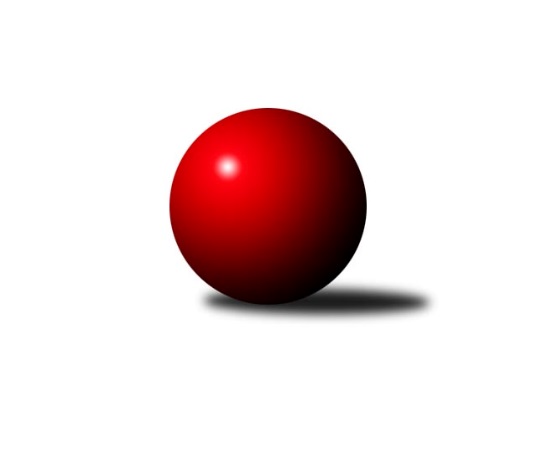 Č.10Ročník 2018/2019	15.11.2018Nejlepšího výkonu v tomto kole: 2567 dosáhlo družstvo: SK Meteor Praha CMistrovství Prahy 3 2018/2019Výsledky 10. kolaSouhrnný přehled výsledků:SK Rapid Praha 	- SK Žižkov Praha D	7:1	2509:2260	10.0:2.0	12.11.AC Sparta B	- TJ ZENTIVA Praha 	7:1	2496:2373	8.0:4.0	12.11.TJ Astra Zahradní Město B	- SK Meteor Praha D	7:1	2485:2322	9.0:3.0	13.11.KK Dopravní podniky Praha B	- KK Konstruktiva Praha E	5:3	2186:2090	6.0:6.0	14.11.SK Meteor Praha C	- TJ Sokol Praha-Vršovice C	5:3	2567:2429	6.0:6.0	15.11.PSK Union Praha C	- Slavoj Velké Popovice B	2:6	2269:2336	4.5:7.5	15.11.TJ Praga Praha B	- KK Dopravní podniky Praha C	2:6	2178:2215	4.5:7.5	15.11.Tabulka družstev:	1.	TJ Astra Zahradní Město B	9	7	0	2	47.0 : 25.0 	61.5 : 46.5 	 2376	14	2.	Slavoj Velké Popovice B	10	7	0	3	52.0 : 28.0 	71.5 : 48.5 	 2330	14	3.	KK Konstruktiva Praha E	10	6	1	3	49.0 : 31.0 	70.0 : 50.0 	 2286	13	4.	SK Meteor Praha D	10	6	1	3	47.0 : 33.0 	66.0 : 54.0 	 2367	13	5.	SK Meteor Praha C	10	6	0	4	41.0 : 39.0 	56.0 : 64.0 	 2260	12	6.	TJ Praga Praha B	10	5	1	4	45.0 : 35.0 	60.0 : 60.0 	 2244	11	7.	AC Sparta B	10	5	0	5	44.0 : 36.0 	61.5 : 58.5 	 2344	10	8.	SK Rapid Praha	10	5	0	5	42.0 : 38.0 	68.5 : 51.5 	 2340	10	9.	TJ Sokol Praha-Vršovice C	10	5	0	5	35.0 : 45.0 	57.0 : 63.0 	 2245	10	10.	KK Dopravní podniky Praha B	10	4	1	5	39.0 : 41.0 	57.5 : 62.5 	 2299	9	11.	PSK Union Praha C	9	3	1	5	29.0 : 43.0 	48.5 : 59.5 	 2232	7	12.	SK Žižkov Praha D	10	3	1	6	27.0 : 53.0 	43.0 : 77.0 	 2278	7	13.	KK Dopravní podniky Praha C	10	3	0	7	30.0 : 50.0 	53.0 : 67.0 	 2231	6	14.	TJ ZENTIVA Praha	10	1	0	9	25.0 : 55.0 	54.0 : 66.0 	 2273	2Podrobné výsledky kola:	 SK Rapid Praha 	2509	7:1	2260	SK Žižkov Praha D	František Pudil	 	 213 	 235 		448 	 2:0 	 385 	 	188 	 197		Lenka Špačková	Josef Pokorný	 	 206 	 204 		410 	 1:1 	 389 	 	215 	 174		Michal Truksa	Jiří Hofman	 	 190 	 243 		433 	 2:0 	 346 	 	156 	 190		Karel Tomsa	Vítězslav Hampl	 	 212 	 211 		423 	 2:0 	 381 	 	184 	 197		Bohumil Strnad	Martin Podhola	 	 187 	 223 		410 	 2:0 	 349 	 	158 	 191		Robert Jaderko	Petr Valta	 	 208 	 177 		385 	 1:1 	 410 	 	198 	 212		Martin Tožičkarozhodčí: Nejlepší výkon utkání: 448 - František Pudil	 AC Sparta B	2496	7:1	2373	TJ ZENTIVA Praha 	Kamila Svobodová	 	 213 	 203 		416 	 2:0 	 353 	 	164 	 189		Ladislav Holeček	Jiří Lankaš	 	 210 	 214 		424 	 1.5:0.5 	 398 	 	210 	 188		Věra Štefanová	Vít Fikejzl	 	 222 	 200 		422 	 0:2 	 437 	 	226 	 211		Miloslav Kellner	Jan Vácha	 	 208 	 197 		405 	 2:0 	 387 	 	202 	 185		Eliška Fialová	Zdeněk Cepl	 	 205 	 197 		402 	 1:1 	 388 	 	189 	 199		Lenka Krausová	Jiří Neumajer	 	 216 	 211 		427 	 1.5:0.5 	 410 	 	216 	 194		Jan Bártlrozhodčí: vedoucí družstevNejlepší výkon utkání: 437 - Miloslav Kellner	 TJ Astra Zahradní Město B	2485	7:1	2322	SK Meteor Praha D	Marek Sedlák	 	 201 	 188 		389 	 2:0 	 363 	 	188 	 175		Jiří Chrdle	Tomáš Kudweis	 	 224 	 211 		435 	 2:0 	 365 	 	181 	 184		Vladimír Dvořák	Petr Peřina	 	 189 	 212 		401 	 1:1 	 375 	 	192 	 183		Bedřich Bernátek	Lucie Hlavatá	 	 221 	 194 		415 	 1:1 	 414 	 	201 	 213		Richard Sekerák	Vojtěch Kostelecký	 	 226 	 208 		434 	 2:0 	 393 	 	187 	 206		Zdeněk Boháč	Radovan Šimůnek	 	 206 	 205 		411 	 1:1 	 412 	 	199 	 213		Miroslav Šostýrozhodčí: Nejlepší výkon utkání: 435 - Tomáš Kudweis	 KK Dopravní podniky Praha B	2186	5:3	2090	KK Konstruktiva Praha E	Jiří Štoček	 	 188 	 172 		360 	 2:0 	 323 	 	177 	 146		Zbyněk Lébl *1	Martin Štochl	 	 214 	 174 		388 	 1:1 	 344 	 	162 	 182		Tomáš Eštók	Bohumil Plášil	 	 177 	 156 		333 	 0:2 	 351 	 	186 	 165		Jiřina Beranová	Karel Hnátek st.	 	 201 	 169 		370 	 2:0 	 302 	 	152 	 150		Stanislava Švindlová	Jindřich Habada	 	 179 	 174 		353 	 1:1 	 370 	 	157 	 213		Milan Perman	Miroslav Tomeš	 	 190 	 192 		382 	 0:2 	 400 	 	191 	 209		Bohumír Musilrozhodčí: vedoucí družstevstřídání: *1 od 51. hodu František VondráčekNejlepší výkon utkání: 400 - Bohumír Musil	 SK Meteor Praha C	2567	5:3	2429	TJ Sokol Praha-Vršovice C	Karel Mašek	 	 216 	 199 		415 	 0:2 	 457 	 	226 	 231		Karel Wolf	Jaroslav Novák	 	 202 	 211 		413 	 2:0 	 356 	 	163 	 193		Jiří Vilímovský	Jiří Svoboda	 	 215 	 196 		411 	 1:1 	 415 	 	196 	 219		Vladimír Strnad	Jiří Novotný	 	 230 	 236 		466 	 2:0 	 397 	 	181 	 216		Lukáš Pelánek	Václav Šrajer	 	 199 	 206 		405 	 0:2 	 443 	 	205 	 238		Jana Myšičková	Zdeněk Míka	 	 275 	 182 		457 	 1:1 	 361 	 	170 	 191		Karel Svitavskýrozhodčí: Nejlepší výkon utkání: 466 - Jiří Novotný	 PSK Union Praha C	2269	2:6	2336	Slavoj Velké Popovice B	Jiří Haken	 	 151 	 208 		359 	 1:1 	 373 	 	186 	 187		Ladislav Musil	Jan Neckář ml.	 	 169 	 168 		337 	 0:2 	 382 	 	193 	 189		Emilie Somolíková	Květuše Pytlíková	 	 195 	 180 		375 	 1:1 	 376 	 	176 	 200		Petr Kapal	Jitka Vykouková	 	 178 	 186 		364 	 1:1 	 350 	 	185 	 165		Gabriela Jirásková	Jiří Peter	 	 193 	 230 		423 	 0:2 	 445 	 	210 	 235		Čeněk Zachař	Jiřina Mansfeldová	 	 208 	 203 		411 	 1.5:0.5 	 410 	 	207 	 203		Tomáš Jícharozhodčí: vedoucí družstevNejlepší výkon utkání: 445 - Čeněk Zachař	 TJ Praga Praha B	2178	2:6	2215	KK Dopravní podniky Praha C	Tomáš Smékal	 	 163 	 202 		365 	 0:2 	 404 	 	191 	 213		Jaroslav Michálek	Petr Kšír	 	 193 	 192 		385 	 2:0 	 365 	 	176 	 189		Miroslav Málek	Pavel Jakl	 	 144 	 159 		303 	 0.5:1.5 	 305 	 	144 	 161		Karel Hnátek ml.	Martin Jelínek	 	 178 	 202 		380 	 1:1 	 372 	 	201 	 171		Jiří Svozílek	Kryštof Maňour	 	 192 	 171 		363 	 1:1 	 369 	 	170 	 199		Petra Švarcová	Martin Kovář	 	 187 	 195 		382 	 0:2 	 400 	 	191 	 209		Milan Švarcrozhodčí: vedoucí družstevNejlepší výkon utkání: 404 - Jaroslav MichálekPořadí jednotlivců:	jméno hráče	družstvo	celkem	plné	dorážka	chyby	poměr kuž.	Maximum	1.	Radovan Šimůnek 	TJ Astra Zahradní Město B	432.20	298.8	133.4	6.2	5/5	(463)	2.	Vojtěch Kostelecký 	TJ Astra Zahradní Město B	427.28	285.1	142.2	6.0	5/5	(462)	3.	Richard Sekerák 	SK Meteor Praha D	425.92	296.8	129.1	6.0	5/6	(455)	4.	Miloslav Kellner 	TJ ZENTIVA Praha 	421.96	294.1	127.9	6.5	6/6	(455)	5.	Karel Wolf 	TJ Sokol Praha-Vršovice C	415.73	282.6	133.1	5.6	4/4	(457)	6.	Jakub Pytlík 	PSK Union Praha C	414.58	283.3	131.3	6.0	4/5	(474)	7.	Ladislav Musil 	Slavoj Velké Popovice B	414.29	278.5	135.8	4.9	6/7	(454)	8.	Zdeněk Boháč 	SK Meteor Praha D	414.11	285.3	128.8	5.9	6/6	(461)	9.	Čeněk Zachař 	Slavoj Velké Popovice B	412.67	289.3	123.3	6.0	7/7	(461)	10.	Tomáš Jícha 	Slavoj Velké Popovice B	411.39	286.5	124.9	6.0	6/7	(440)	11.	Zdeněk Cepl 	AC Sparta B	411.23	290.7	120.5	9.1	5/5	(431)	12.	Bohumír Musil 	KK Konstruktiva Praha E	410.04	284.8	125.2	7.2	5/6	(446)	13.	Vítězslav Hampl 	SK Rapid Praha 	409.92	283.8	126.1	7.3	4/5	(446)	14.	Vladimír Dvořák 	SK Meteor Praha D	406.50	283.3	123.2	8.7	6/6	(450)	15.	Miroslav Šostý 	SK Meteor Praha D	405.78	286.6	119.2	7.2	6/6	(435)	16.	Petr Valta 	SK Rapid Praha 	405.60	287.8	117.8	8.2	5/5	(432)	17.	Martin Kovář 	TJ Praga Praha B	404.50	279.7	124.8	7.9	4/5	(460)	18.	Jiřina Mansfeldová 	PSK Union Praha C	403.25	288.6	114.7	6.9	4/5	(422)	19.	Emilie Somolíková 	Slavoj Velké Popovice B	402.46	283.5	118.9	7.8	7/7	(437)	20.	Lenka Krausová 	TJ ZENTIVA Praha 	401.50	289.0	112.5	9.8	6/6	(427)	21.	Jiří Hofman 	SK Rapid Praha 	399.48	282.7	116.8	7.5	5/5	(433)	22.	Karel Hnátek  st.	KK Dopravní podniky Praha B	399.17	283.9	115.3	9.3	5/5	(428)	23.	Tomáš Kudweis 	TJ Astra Zahradní Město B	398.68	279.7	119.0	9.7	5/5	(445)	24.	Ondřej Maňour 	TJ Praga Praha B	398.20	276.8	121.4	7.0	5/5	(436)	25.	Milan Perman 	KK Konstruktiva Praha E	398.08	279.4	118.7	7.5	6/6	(433)	26.	Petra Švarcová 	KK Dopravní podniky Praha C	397.83	280.6	117.2	6.7	6/6	(419)	27.	Miroslav Tomeš 	KK Dopravní podniky Praha B	397.10	277.4	119.7	8.7	5/5	(424)	28.	Vít Fikejzl 	AC Sparta B	396.27	275.8	120.5	8.5	5/5	(422)	29.	Zdeněk Míka 	SK Meteor Praha C	396.20	283.6	112.6	11.1	5/5	(457)	30.	Jiří Neumajer 	AC Sparta B	396.03	284.4	111.7	9.0	5/5	(427)	31.	Jindřich Habada 	KK Dopravní podniky Praha B	395.97	284.6	111.4	9.9	5/5	(434)	32.	Martin Tožička 	SK Žižkov Praha D	393.76	280.6	113.1	11.4	5/5	(426)	33.	Lucie Hlavatá 	TJ Astra Zahradní Město B	393.50	279.9	113.7	11.5	5/5	(420)	34.	Jaroslav Michálek 	KK Dopravní podniky Praha C	391.79	275.4	116.4	9.9	6/6	(416)	35.	Antonín Švarc 	KK Dopravní podniky Praha B	390.92	285.1	105.8	9.3	4/5	(418)	36.	Kamila Svobodová 	AC Sparta B	390.40	279.9	110.5	9.4	5/5	(436)	37.	Jan Bártl 	TJ ZENTIVA Praha 	389.38	275.5	113.9	9.9	6/6	(420)	38.	Petr Kapal 	Slavoj Velké Popovice B	388.33	278.8	109.5	9.6	7/7	(447)	39.	Vladimír Strnad 	TJ Sokol Praha-Vršovice C	388.10	277.8	110.3	8.3	4/4	(415)	40.	Jitka Radostová 	SK Žižkov Praha D	388.00	278.6	109.4	10.4	5/5	(435)	41.	Jiří Novotný 	SK Meteor Praha C	386.80	273.9	112.9	9.0	5/5	(466)	42.	Jan Petráček 	SK Meteor Praha C	386.31	268.3	118.1	8.7	4/5	(444)	43.	Milan Švarc 	KK Dopravní podniky Praha C	385.90	270.8	115.1	9.3	5/6	(404)	44.	Jaroslav Novák 	SK Meteor Praha C	385.29	272.8	112.5	9.3	4/5	(434)	45.	František Pudil 	SK Rapid Praha 	384.88	276.2	108.6	11.4	5/5	(453)	46.	Petr Štěrba 	SK Žižkov Praha D	382.58	278.0	104.6	14.1	4/5	(423)	47.	Lenka Špačková 	SK Žižkov Praha D	379.97	274.4	105.6	12.4	5/5	(437)	48.	Miroslav Málek 	KK Dopravní podniky Praha C	378.96	268.7	110.3	10.2	6/6	(410)	49.	Jan Vácha 	AC Sparta B	377.13	273.6	103.6	11.8	5/5	(413)	50.	Karel Mašek 	SK Meteor Praha C	376.80	271.6	105.2	10.9	5/5	(460)	51.	Michal Truksa 	SK Žižkov Praha D	375.65	271.6	104.1	13.3	5/5	(421)	52.	Jiří Svozílek 	KK Dopravní podniky Praha C	373.29	273.1	100.2	13.9	6/6	(413)	53.	Vojtěch Roubal 	SK Rapid Praha 	373.05	274.3	98.8	14.4	5/5	(428)	54.	Jiří Lankaš 	AC Sparta B	372.36	279.3	93.1	14.8	5/5	(424)	55.	Jiří Peter 	PSK Union Praha C	372.04	274.0	98.1	13.2	5/5	(423)	56.	Jana Myšičková 	TJ Sokol Praha-Vršovice C	371.73	269.4	102.4	12.5	4/4	(443)	57.	Karel Svitavský 	TJ Sokol Praha-Vršovice C	371.56	264.1	107.4	8.8	3/4	(397)	58.	Eliška Fialová 	TJ ZENTIVA Praha 	370.33	267.3	103.0	14.0	6/6	(446)	59.	Věra Štefanová 	TJ ZENTIVA Praha 	369.50	264.7	104.8	13.0	5/6	(398)	60.	Květuše Pytlíková 	PSK Union Praha C	369.48	265.6	103.9	11.1	5/5	(386)	61.	Jiří Svoboda 	SK Meteor Praha C	368.54	268.5	100.1	12.3	4/5	(438)	62.	Josef Pokorný 	SK Rapid Praha 	368.29	269.4	98.9	13.8	4/5	(428)	63.	Petr Kšír 	TJ Praga Praha B	367.76	261.1	106.6	12.1	5/5	(424)	64.	Ivo Vávra 	TJ Sokol Praha-Vršovice C	366.17	266.0	100.2	14.3	3/4	(411)	65.	Kryštof Maňour 	TJ Praga Praha B	364.70	268.8	96.0	14.0	5/5	(399)	66.	Tomáš Smékal 	TJ Praga Praha B	364.08	263.1	101.0	13.4	5/5	(410)	67.	Stanislava Švindlová 	KK Konstruktiva Praha E	362.30	256.4	105.9	10.4	5/6	(385)	68.	Ladislav Holeček 	TJ ZENTIVA Praha 	358.46	262.6	95.8	14.0	6/6	(425)	69.	Jan Neckář  ml.	PSK Union Praha C	355.76	255.4	100.4	11.8	5/5	(397)	70.	Martin Štochl 	KK Dopravní podniky Praha B	355.40	258.2	97.3	13.3	4/5	(388)	71.	Jiří Haken 	PSK Union Praha C	352.64	247.9	104.8	15.3	5/5	(419)	72.	Jakub Jetmar 	TJ Astra Zahradní Město B	350.88	253.4	97.5	13.3	4/5	(392)	73.	Eva Václavková 	Slavoj Velké Popovice B	347.73	260.8	86.9	15.5	5/7	(415)	74.	Jiří Vilímovský 	TJ Sokol Praha-Vršovice C	339.20	250.5	88.7	16.3	4/4	(392)	75.	Jiří Třešňák 	SK Meteor Praha C	333.75	247.1	86.6	18.6	4/5	(376)	76.	Karel Hnátek  ml.	KK Dopravní podniky Praha C	314.69	237.5	77.2	18.3	6/6	(349)		Einar Bareš 	KK Dopravní podniky Praha B	443.00	302.0	141.0	9.0	1/5	(443)		Josef Kašpar 	TJ Praga Praha B	431.00	285.0	146.0	2.0	1/5	(431)		Václav Šrajer 	SK Meteor Praha C	414.67	293.7	121.0	5.0	1/5	(436)		Vlastimil Chlumský 	KK Konstruktiva Praha E	413.00	286.0	127.0	7.0	2/6	(425)		Michael Šepič 	SK Meteor Praha D	407.00	277.8	129.2	7.8	2/6	(420)		Petr Stoklasa 	KK Dopravní podniky Praha C	406.00	291.0	115.0	7.0	2/6	(434)		Pavel Pavlíček 	AC Sparta B	405.00	283.0	122.0	8.0	1/5	(405)		František Vondráček 	KK Konstruktiva Praha E	397.33	273.3	124.0	11.3	3/6	(415)		Zbyněk Lébl 	KK Konstruktiva Praha E	395.83	276.7	119.2	6.6	3/6	(421)		Martin Podhola 	SK Rapid Praha 	392.20	279.1	113.1	10.7	3/5	(443)		Martin Jelínek 	TJ Praga Praha B	389.13	275.5	113.6	10.6	2/5	(421)		Bedřich Bernátek 	SK Meteor Praha D	388.87	263.7	125.2	8.3	3/6	(447)		Lukáš Pelánek 	TJ Sokol Praha-Vršovice C	385.25	275.8	109.5	9.5	2/4	(414)		Jiřina Beranová 	KK Konstruktiva Praha E	384.56	275.7	108.9	10.4	3/6	(404)		Bohumil Strnad 	SK Žižkov Praha D	384.11	273.4	110.7	9.0	3/5	(438)		Marek Sedlák 	TJ Astra Zahradní Město B	383.00	278.6	104.4	11.7	3/5	(390)		Jiří Chrdle 	SK Meteor Praha D	380.00	289.4	90.6	16.8	3/6	(397)		Jaroslav Zahrádka 	KK Konstruktiva Praha E	375.00	265.5	109.5	10.0	2/6	(383)		Lukáš Jirsa 	TJ Praga Praha B	373.00	278.8	94.3	15.9	3/5	(381)		Karel Radil 	TJ Sokol Praha-Vršovice C	371.00	256.0	115.0	12.0	1/4	(371)		Karel Tomsa 	SK Žižkov Praha D	370.83	269.0	101.8	14.8	3/5	(387)		Jitka Vykouková 	PSK Union Praha C	368.63	254.9	113.8	10.6	2/5	(395)		Martin Kozdera 	TJ Astra Zahradní Město B	367.17	251.8	115.3	12.5	3/5	(383)		Václav Žďárek 	SK Žižkov Praha D	362.00	275.0	87.0	15.0	1/5	(362)		Jan Pozner 	SK Meteor Praha D	360.50	259.0	101.5	13.5	2/6	(368)		Petr Peřina 	TJ Astra Zahradní Město B	359.50	260.4	99.1	14.3	2/5	(401)		Pavel Šťovíček 	Slavoj Velké Popovice B	359.00	266.0	93.0	16.0	1/7	(359)		Tomáš Eštók 	KK Konstruktiva Praha E	355.25	258.0	97.3	16.3	2/6	(372)		Jiří Štoček 	KK Dopravní podniky Praha B	353.67	257.2	96.5	13.6	3/5	(374)		Lubomír Čech 	KK Dopravní podniky Praha B	353.44	259.2	94.2	15.6	3/5	(384)		Robert Jaderko 	SK Žižkov Praha D	352.50	248.0	104.5	12.5	1/5	(356)		Jana Valentová 	TJ ZENTIVA Praha 	348.50	266.0	82.5	18.5	2/6	(368)		Jaroslav Bělohlávek 	TJ Sokol Praha-Vršovice C	342.67	245.2	97.5	13.3	2/4	(356)		Gabriela Jirásková 	Slavoj Velké Popovice B	340.33	245.7	94.7	14.5	3/7	(364)		Jan Lukáš 	TJ Praga Praha B	340.00	244.0	96.0	14.0	1/5	(340)		Bohumil Plášil 	KK Dopravní podniky Praha B	334.00	270.0	64.0	23.5	2/5	(335)		František Brodil 	SK Žižkov Praha D	327.25	238.8	88.5	18.0	2/5	(344)		Dagmar Svobodová 	KK Dopravní podniky Praha B	325.00	230.0	95.0	15.0	1/5	(325)		Zdeněk Poutník 	PSK Union Praha C	304.00	226.0	78.0	23.0	1/5	(304)		Markéta Dymáčková 	Slavoj Velké Popovice B	303.00	243.0	60.0	25.0	1/7	(303)		Ivana Bandasová 	Slavoj Velké Popovice B	285.00	219.0	66.0	33.0	1/7	(285)		Marie Málková 	KK Dopravní podniky Praha C	276.00	202.5	73.5	22.0	2/6	(282)		Pavel Jakl 	TJ Praga Praha B	276.00	208.5	67.5	23.5	2/5	(303)Sportovně technické informace:Starty náhradníků:registrační číslo	jméno a příjmení 	datum startu 	družstvo	číslo startu25485	Jan Neckář ml.	15.11.2018	PSK Union Praha C	9x5052	Vítězslav Hampl	12.11.2018	SK Rapid Praha 	9x25201	Lukáš Pelánek	15.11.2018	TJ Sokol Praha-Vršovice C	3x
Hráči dopsaní na soupisku:registrační číslo	jméno a příjmení 	datum startu 	družstvo	Program dalšího kola:11. kolo19.11.2018	po	17:30	KK Dopravní podniky Praha C - AC Sparta B	19.11.2018	po	19:30	TJ ZENTIVA Praha  - PSK Union Praha C	20.11.2018	út	17:00	SK Meteor Praha D - TJ Praga Praha B	21.11.2018	st	17:00	SK Žižkov Praha D - KK Dopravní podniky Praha B	21.11.2018	st	17:30	TJ Sokol Praha-Vršovice C - TJ Astra Zahradní Město B	22.11.2018	čt	17:30	KK Konstruktiva Praha E - SK Meteor Praha C	22.11.2018	čt	17:30	Slavoj Velké Popovice B - SK Rapid Praha 	Nejlepší šestka kola - absolutněNejlepší šestka kola - absolutněNejlepší šestka kola - absolutněNejlepší šestka kola - absolutněNejlepší šestka kola - dle průměru kuželenNejlepší šestka kola - dle průměru kuželenNejlepší šestka kola - dle průměru kuželenNejlepší šestka kola - dle průměru kuželenNejlepší šestka kola - dle průměru kuželenPočetJménoNázev týmuVýkonPočetJménoNázev týmuPrůměr (%)Výkon2xJiří NovotnýMeteor C4662xČeněk ZachařV. Popovice B117.324452xZdeněk MíkaMeteor C4571xJiří NovotnýMeteor C114.484664xKarel WolfVršovice C4572xFrantišek PudilRapid 113.784482xFrantišek PudilRapid 4482xZdeněk MíkaMeteor C112.274572xČeněk ZachařV. Popovice B4454xKarel WolfVršovice C112.274571xJana MyšičkováVršovice C4433xMiloslav KellnerZentiva 112.15437